ORIENTAÇÃO TÉCNICA PROGRAD Nº 07/2020PROCEDIMENTOS PARA REALIZAÇÃO DE ESTÁGIO NÃO OBRIGATÓRIO NA MODALIDADE REMOTAOBJETIVOA presente orientação técnica tem por objetivo orientar os procedimentos para a realização de estágio não obrigatório na modalidade remota.JUSTIFICATIVADiante da pandemia ocasionada pelo novo Coronavírus, a Universidade Federal do Recôncavo da Bahia suspendeu as atividades acadêmicas, por meio da Portaria nº 322, de 17 de março de 2020. Dessa forma, os estágios, enquanto atividade acadêmica, foram suspensos, visando garantir a segurança dos nossos discentes e docentes, que correm alto risco de contaminação, seja no local do estágio, seja no percurso até o mesmo.Em relação à possibilidade de os estagiários realizarem suas atividades à distância, a UFRB vedou o estágio na modalidade remota considerando o Regulamento do Ensino de Graduação, que, em seu artigo 110, §2º, proíbe o regime de atividades domiciliares para estágio supervisionado, em conformidade com o art. 1º da Lei nº 11.788/2008, o qual estabelece que o estágio é ato educativo escolar supervisionado, desenvolvido no ambiente de trabalho.Contudo, o parecer CNEº 5/2020 do MEC, que versa sobre a reorganização do calendário escolar em razão da pandemia do novo coronavírus, entende que podem ser adotadas atividades não presenciais de estágios, desde que a prática profissional permita. Neste sentido, o parecer faz as seguintes recomendações à Educação Superior:adotar atividades não presenciais de práticas e estágios, especialmente aos cursos de licenciatura e formação de professores, extensíveis aos cursos de ciências sociais aplicadas e, onde couber, de outras áreas, informando eenviando à SERES ou ao órgão de regulação do sistema de ensino ao qual a IES está vinculada, os cursos, disciplinas, etapas, metodologias adotadas, recursos de infraestrutura tecnológica disponíveis às interações práticas ou laboratoriais a distancia;(...)supervisionar estágios e práticas profissionais na exata medida das possibilidades de ferramentas disponíveis;Com esse mesmo entendimento, o Ministério Público do Trabalho emitiu Nota Técnica Conjunta 05/2020, autorizando o estágio na modalidade remota, desde que as atividades de estágio possibilitem e que o estagiário tenha estrutura tecnológica e acesso à supervisão:as entidades concedentes de estágio, públicas ou privadas, devem interromper as atividades presenciais de estágio, substituindo-as por atividades remotas, desde que possível, e garantida ao estagiário a adequada estrutura de tecnologia da informação e de supervisão.Neste sentido, a Resolução CONAC 033/2020, que dispõe sobre a aprovação e a regulamentação de Calendário Acadêmico de atividades de ensino para a graduação, nos semestres 2020.1, 2020.2 e 2021.1, autoriza a oferta de estágio na modalidade remota:Art. 3º Compete aos Centros de Ensino planejar as atividades de ensino e de aprendizagem não presenciais no Calendário Acadêmico 2020.1 e ofertar:(...)IV – Estágio obrigatório, de forma não presencial, desde que autorizado pelo Colegiado do respectivo curso, respeitadas as particularidades, a legislação de cada campo de atuação profissional e as recomendações do respectivo Conselho de Classe.Assim, a possibilidade de realização de estágio remoto garante oportunidade de aprendizagem aos discentes. Dessa forma, a presente Orientação Técnica traz orientações sobre os procedimentos para a realização de estágio não obrigatório na modalidade remota.PROCEDIMENTOSPara a solicitação do estágio não obrigatório deverão ser observados os seguintes procedimentos:O (A) discente deverá preencher o Plano de Atividades (ANEXO I), de forma conjunta com o Supervisor e o Orientador, e encaminhar, via e-mail, ao Setorde Estágio do Centro, com pelo menos 20 (vinte) dias de antecedência do início do período do estágio proposto;O Setor de Estágio do Centro encaminhará, via e-mail, o Plano de Atividades ao Colegiado/Coordenação do Curso para análise;O Colegiado/Coordenação do Curso analisará o Plano de Atividades, verificando a sua compatibilidade com as atividades propostas pelo Projeto Pedagógico do Curso e a viabilidade de sua execução à distância, respeitadas as particularidades, a legislação de cada campo de atuação profissional e as recomendações do respectivo Conselho de Classe;O Colegiado/Coordenação deverá analisar o Plano de Atividades no prazo de até 05(cinco) dias úteis da data do recebimento deste documento;Nos casos de aprovação do Plano de Atividades, o Colegiado/Coordenação comunicará à Secretaria Administrativa do Centro, via e-mail, para que o Conselho Diretor possa analisar este documento;A Secretaria Administrativa do Centro informará ao Setor de Estágio do Centro, via e-mail, se o Plano de Atividades foi aprovado pelo Conselho Diretor;O Setor de Estágio do Centro comunicará ao (à) discente, via e-mail, a deliberação do Conselho Diretor sobre o Plano de Atividades;Em caso de aprovação do Plano de Atividades, o (a) discente deverá preencher o Termo de Compromisso;O modelo do Termo de Compromisso poderá ser o da UFRB (ANEXO II) ou o da Unidade Concedente, desde que este esteja em conformidade com a presente Orientação Técnica, a Lei 11.788/2008 e a Resolução CONAC 005/2019;Após o preenchimento do Termo de Compromisso, o (a) discente deverá encaminhar, via e-mail, ao Setor de Estágio do Centro, este documento e uma cópia do seguro contra acidentes pessoais fornecido pela Unidade Concedente, para conferência;O Setor de Estágio do Centro verificará se o Termo de Compromisso estápreenchido de forma adequada, evitando, assim equívocos;Estando adequado o preenchimento do Termo de Compromisso, o (a) discente deverá imprimir, assinar, escanear e encaminhar, via e-mail, este documento a Unidade Concedente;O Representante Legal da Unidade Concedente deverá imprimir, assinar e escanear o Termo de Compromisso, devolvendo-o, via e-mail, ao (a) discente;O discente encaminhará, via e-mail, o Termo de Compromisso ao Coordenador que deverá imprimir, assinar e escanear este documento, devolvendo-o, da mesma forma, ao (a) discente;Caso seja utilizado o modelo do Termo de Compromisso da UFRB, o (a) discente deverá colher também as assinaturas do supervisor e do orientador da mesma forma digital;O (A) discente encaminhará, via e-mail, o Termo de Compromisso assinado, em formato PDF, para a Unidade Concedente e o Setor de Estágio do Centro;O Termo de Compromisso deverá estar assinado por todas as partes até 5 (cinco) dias úteis antes do início do estágio;O professor orientador e o supervisor acompanharão o estágio de forma remota. As orientações poderão ser realizadas por meio de contato telefônico, e-mail, Whatsapp, Google Meet ou qualquer outra forma viável nesse momento de pandemia, evitando o contato físico;Não fará jus ao auxílio-transporte, o estagiário que estiver em atividade remota;O (A) discente deverá encaminhar ao Setor de Estágio, via e-mail e em prazo não superior a 6 (seis) meses, o Relatório Parcial (ANEXO III), sendo que ao término do estágio deverá enviar o Relatório Final (ANEXO IV);O supervisor e o orientador deverão encaminhar ao Setor de Estágio do Centro, por e-mail e em prazo não superior a 6 (seis) meses, os seguintes relatórios, respectivamente: Relatório de Acompanhamento do Supervisor(ANEXO V) e o Relatório de Acompanhamento do Orientador (ANEXO VI).Cruz das Almas, 21 de Dezembro de 2020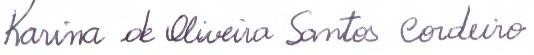 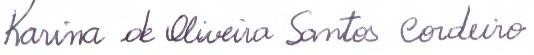 PRÓ-REITORA DE GRADUAÇÃOANEXO IPLANO DE ATIVIDADES DO ESTAGIÁRIO NA MODALIDADE DE TRABALHO REMOTOIdentificação da Unidade Concedente e SupervisorIdentificação do estagiárioIdentificação da instituição de ensinoAtividades a serem desenvolvidas no estágioResultados esperadosAssinatura do EstagiárioAssinatura do Profissional Supervisor	Assinatura do Professor Orientador de EstágioANEXO IITERMO DE COMPROMISSO DE ESTÁGIO NÃO OBRIGATÓRIO PARA MODALIDADE DE TRABALHO REMOTOA Unidade Concedente e o estudante, com interveniência da Instituição de Ensino, descritos acima, celebram o presente Termo de Compromisso em consonância com a Lei nº 11.788/08 e com a Resolução CONAC/UFRB nº 005/2019, e mediante as seguintes cláusulas e condições:CLÁUSULA PRIMEIRA – Em conformidade com a Resolução 033/2020, que dispõe sobre a aprovação e a regulamentação de Calendário Acadêmico de atividades de ensino para a graduação, nos semestres 2020.1, 2020.2 e 2021.1, o estágio obrigatório será realizado de forma não presencial (remota), sendo que o discente terá acompanhamento efetivo do supervisor e do orientador de estágio, que poderão realizar orientações por meio de contato telefônico, e-mail, Whatsapp, Google Meet ou qualquer outra forma viável nesse momento de pandemia, evitando o contato físico; CLÁUSULA SEGUNDA - O presente estágio somente poderá ser iniciado após assinatura das partes envolvidas, não sendo reconhecida ou validada com data retroativa;CLÁUSULA TERCEIRA - O estágio não poderá ultrapassar 30 horas semanais e deverá ser compatível com o horário escolar podendo ser denunciado a qualquer tempo, unilateralmente e mediante comunicação escrita, ou ser prorrogado, através de emissão de Termo Aditivo;CLÁUSULA QUARTA - Na vigência deste Termo de Compromisso o Estudante será protegido contra Acidentes Pessoais,por apólice discriminada acima, providenciada pela Unidade Concedente;CLÁUSULA QUINTA – O estagiário deverá receber bolsa, conforme descriminada acima;CLÁUSULA SEXTA - Caberá ao Estudante cumprir a programação estabelecida, observando as normas internas da Parte Concedente, bem como, elaborar relatório referente ao Estágio não ultrapassando o prazo máximo de 06 (seis) meses e ou quando solicitado pela Parte Concedente ou pela Instituição de Ensino;CLÁUSULA SÉTIMA - O Estudante responderá pelas perdas e danos decorrentes da inobservância das normas internas ou das constantes no presente contrato;CLÁUSULA OITAVA - Nos termos do Artigo 3° da Lei n° 11.788/08, o Estudante não terá, para quaisquer efeitos, vínculo empregatício com a Parte Concedente;CLÁULULA NONA - Constituem motivo para interrupção automática da vigência do presente Termo de Compromisso de Estágio:conclusão ou abandono do curso e o trancamento de matrícula;solicitação do estudante;não cumprimento do convencionado neste Termo de Compromisso;solicitação da parte concedente;solicitação da instituição de ensino, mediante aprovação Coordenador de Curso ou Professor(a) Orientador(a). CLÁUSULA DÉCIMA – Como Plano de Atividades do Estagiário, acordamos o desenvolvimento das seguintes atividades: xxxxxxxxxxxxxxxxxxxxxxxxxxxxxxxxxxxxxxxxxxxxxxxxxxxxxxxxxxxxxxxxxxxxxxxxxxxxxxx xxxxxxxxxxxxxxxxxxxxxxxxxxxxxxxxxxxxxxxxxxxxxxxxxxxxxxxxxxxxxxxxxxxxxxxxxxxxxxxxxxxxxxxxxxxxxxxxxxxxxxxxxxx xxxxxxxxxxxxxxxxxxxxxxxxxxxxxxxxxxxxxxxxxxxxxxxxxxxxxxxxxxxxxxxxxxxxxxxxxxxxxxxxxxxxxxxxxxxxxxxxxxxx Parágrafo único – Outros Planos de Atividades do Estagiário serão incorporados ao termo de compromisso por meio de aditivos à medida que for avaliado, progressivamente, o desempenho do estudante.E, por estar de inteiro e comum acordo com as condições deste Termo de Compromisso e do Plano de Atividades do Estagiário, as partes assinam em 03 (três) vias de igual teor.Cidade, xx/xx/xxxx.UNIDADE CONCEDENTERepresentante legalINSTITUIÇÃO DE ENSINO(No caso de estudantes da UFRB – Coordenador do Curso)ESTAGIÁRIOAssinatura do Professor Orientador de Estágio (indicado pela Instituição de Ensino)Assinatura do Profissional Supervisor (indicado pela Unidade Concedente)ANEXO IIIRELATÓRIO PARCIALAtividades desenvolvidas:Dificuldades encontradas:Sugestões:Cruz das Almas, 	/	/	.Assinatura do estudante	Assinatura do profissional supervisorAssinatura do professor orientadorANEXO IVRELATÓRIO FINAL PARA A MODALIDADE DE TRABALHO REMOTOEstagiário:Instituição de ensino:CPF:Telefone:E-mail:Unidade Concedente:Curso:Semestre letivo:Local do estágio:Supervisor (a):Orientador (a):Período a que se refere este relatório:        /        /        a        /         / Modalidade do Estágio: ( ) Estágio Obrigatório ( ) Estágio Não Obrigatório Carga horária de estágio integralizada:PREENCHIMENTO DO ESTUDANTEAtividades desenvolvidas:Dificuldades encontradas:Sugestões ou outras observações a serem acrescentadas:Você considera o estágio obrigatório importante para sua formação profissional? Porque?Tabela 1: Auto avaliação do estudante.Outras observações a serem acrescentadas:Cidade, 	/	/	.Assinatura do estudante	Assinatura do profissional supervisorAssinatura do professor orientadorANEXO VRELATÓRIO DE ACOMPANHAMENTO DE ESTÁGIO A SER PREENCHIDO PELA UNIDADE CONCEDENTE DE ESTÁGIO (UCE) - MODALIDADE DE TRABALHO REMOTOConcedente / Razão Social: 								 CNPJ ou Equivalente: 								 Representante:								 E-mail:								 Área ou setor do estágio: 								 Supervisor do Estágio:  								 Cargo / Formação:  								 Aluno:								 Instituição de Ensino: 								 Curso:								 Ano / Período: 			Turno:				 CPF: 	E-mail:						 Período do Estágio avaliado: 	/	/	a           /	/	Numa escala de 1 a 5, onde 5 significa sempre, 3 significa às vezes e 1 significa nunca, assinale a opção que mais condiz à sua percepção.– Avalie os aspectos abaixo relacionados de acordo com as experiências proporcionadas no estágio, assinalando as letras adequadas:– Avalie os aspectos abaixo relacionados de acordo com o desempenho do estagiário, assinalando as letras adequadas:OBSERVAÇÕES, SUGESTÕES E/OU ORIENTAÇÕES: 	_ 	 	_ 	 	_ 	 	_ 	 	_ 	 	_ 	 		, 	/		/	. cidade			dataAssinatura do discente	Assinatura do profissional supervisorANEXO VIRELATÓRIO DE ACOMPANHAMENTO DE ESTÁGIO A SER PREENCHIDO PELO ORIENTADOR – MODALIDADE DE TRABALHO REMOTO( ) Estágio Obrigatório ( ) Estágio Não ObrigatórioUnidade Concedente de Estágio (UCE): 												 Endereço:															 Bairro 		Cidade: 						Telefone: (_ ) 		_ Supervisor de Estágio na UCE:  													 Estagiário: 												Código:				 E-mail: 						Telefone: ( 		) 			_ Curso: 										Período: 		_ Vigência do Estágio: 	/		/	a 	/		/	Horário do Estágio: 	__ Professor Orientador:   															 Quando assinalado DISCORDO PARCIALMENTE e/ou DISCORDO TOTALMENTE, apresente os motivos 	_ 	 	_ 	 	_ 	 	_ 	 	_ 	 	_ 	 	, 	/ 	/ 	.Cidade	DataAssinatura do professor orientadorMINISTÉRIO DA EDUCAÇÃO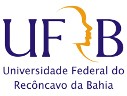 UNIVERSIDADE FEDERAL DO RECÔNCAVO DA BAHIASISTEMA INTEGRADO DE ADMINISTRAÇÃOFOLHA DE ASSINATURASEmitido em 21/12/2020NOTA TÉCNICA Nº 4/2020 - CEIAC (11.01.07.01)(Nº do Protocolo: NÃO PROTOCOLADO)(Assinado digitalmente em 21/12/2020 14:55 )KARINA DE OLIVEIRA SANTOS CORDEIROPRO-REITOR 1642510(Assinado digitalmente em 21/12/2020 14:40 )GABRIEL RIBEIROCOORDENADOR 1716659Para verificar a autenticidade deste documento entre em https://sistemas.ufrb.edu.br/documentos/ informando seu número: 4, ano: 2020, tipo: NOTA TÉCNICA, data de emissão: 21/12/2020 e o código de verificação: a414a8ee6cNome da Unidade Concedente:Nome da Unidade Concedente:Nome da Unidade Concedente:Endereço:CEP:Cidade:CNPJ:Telefone:fax:E-mail:E-mail:E-mail:Supervisor do estágio designado pela Unidade Concedente:Supervisor do estágio designado pela Unidade Concedente:Supervisor do estágio designado pela Unidade Concedente:Cargo:Cargo:Cargo:Formação Profissional:Formação Profissional:Formação Profissional:Telefone:E-mail:Nome : Telefone:Curso:Matrícula:Período do estágio na modalidade de trabalho remoto: 	/ 	/ 	a 	/	/ 	Setor de realização do estágio:Campus:Professor orientador:	telefone:E-mail do professor orientador:UNIDADE CONCEDENTE:Razão Social:Endereço:	Bairro:CEP:	Cidade:	UF:CNPJ:Telefone:Representante legal:Supervisor:Fone:E-mail:Formação profissional do supervisor:Setor/Departamento:Cargo:Obs.: Caso o supervisor não tenha formação na área do educando ele deverá preencher e anexar Declaração de Experiência.UNIDADE CONCEDENTE:Razão Social:Endereço:	Bairro:CEP:	Cidade:	UF:CNPJ:Telefone:Representante legal:Supervisor:Fone:E-mail:Formação profissional do supervisor:Setor/Departamento:Cargo:Obs.: Caso o supervisor não tenha formação na área do educando ele deverá preencher e anexar Declaração de Experiência.INSTITUIÇÃO DE ENSINO – IES - Universidade Federal do Recôncavo da Bahia - UFRBRazão Social:Universidade Federal do Recôncavo da Bahia - UFRBCNPJ: 07.777.800/0001-62Endereço: Rua Rui Barbosa, nº 710, CentroCEP:44380-000	Cidade: Cruz das Almas	UF:  BA	Fone: Representante legal (No caso de estudante da UFRB – Coordenador de curso): Professor Orientador (Responsável pelo acompanhamento e avaliação do Estágio): E-mail:Telefone:INSTITUIÇÃO DE ENSINO – IES - Universidade Federal do Recôncavo da Bahia - UFRBRazão Social:Universidade Federal do Recôncavo da Bahia - UFRBCNPJ: 07.777.800/0001-62Endereço: Rua Rui Barbosa, nº 710, CentroCEP:44380-000	Cidade: Cruz das Almas	UF:  BA	Fone: Representante legal (No caso de estudante da UFRB – Coordenador de curso): Professor Orientador (Responsável pelo acompanhamento e avaliação do Estágio): E-mail:Telefone:ESTAGIÁRIO(A)Nome:Endereço:	CEP:Cidade:	UF: BATel.:	CPF:E-mail: Semestre letivo: Curso:Previsão de formatura:ESTAGIÁRIO(A)Nome:Endereço:	CEP:Cidade:	UF: BATel.:	CPF:E-mail: Semestre letivo: Curso:Previsão de formatura:Período do estágio:Horário: Ex: 08h00 as 12h00 e 13h as 15h00Dados do seguro contra acidentes pessoais Companhia:Número da apólice:Vigência:Valor da bolsa:Valor do auxílio transporte: Não se aplica para o estágio remotoOutros benefícios (descrever qual e o valor):Valor da bolsa:Valor do auxílio transporte: Não se aplica para o estágio remotoOutros benefícios (descrever qual e o valor):Para os itens 1 a 3 deverão ser marcadas as opções:S = Sim	N = NãoSSNN1. Você teve oportunidade(s) de demonstrar os conhecimentos acadêmicos adquiridos durante o desenvolvimento das atividades de Estágio?2. As atividades desenvolvidas durante o Estágio foram compatíveis com a área de atuação do seu curso?3. A carga horária definida no Projeto Pedagógico do Curso para a integralização do Estágio foi suficiente para contribuir com o aprendizado/experiência esperada pelo estudante?(Responder em caso de Estágio Obrigatório)Para os itens 4 a 9 deverão ser marcadas as opções:1 = Péssimo 2 = Ruim 3 = Bom 4 = Ótimo12344. Contribuição com a melhoria do setor através da aplicação / demonstração dos conhecimentos adquiridos na vida acadêmica(Avaliar a contribuição da sua experiência para o desenvolvimento e melhorias no setor)5 Experiência adquirida no Estágio(Avaliar a importância e contribuição do estágio para sua formação)6 Supervisão do profissional que acompanhou o estágio (Avaliar o acompanhamento realizado pelo supervisor)7 Orientação do professor responsável pelo acompanhamento pedagógico (Avaliar o acompanhamento do professor responsável)8 Instalações do local do estágio(Avaliar as condições de infraestrutura do local do estágio)No aspecto formativo do estágio para o estagiárioNo aspecto formativo do estágio para o estagiárioNo aspecto formativo do estágio para o estagiárioNo aspecto formativo do estágio para o estagiárioNo aspecto formativo do estágio para o estagiárioNo aspecto formativo do estágio para o estagiário12345O estágio proporciona/proporcionou ao(a) acadêmico(a) novas experiências, novos métodos de trabalho para o seu aperfeiçoamento técnico-profissional?O estágio proporciona/proporcionou ao(a) acadêmico(a) novas experiências, novos métodos de trabalho para o seu aperfeiçoamento técnico-profissional?O estágio proporciona/proporcionou ao(a) acadêmico(a) novas experiências, novos métodos de trabalho para o seu aperfeiçoamento técnico-profissional?O estágio proporciona/proporcionou ao(a) acadêmico(a) novas experiências, novos métodos de trabalho para o seu aperfeiçoamento técnico-profissional?O estágio proporciona/proporcionou ao(a) acadêmico(a) novas experiências, novos métodos de trabalho para o seu aperfeiçoamento técnico-profissional?O estágio proporciona/proporcionou ao(a) acadêmico(a) novas experiências, novos métodos de trabalho para o seu aperfeiçoamento técnico-profissional?O estágio permite/permitiu conhecer a filosofia, diretrizes, organização efuncionamento de uma empresa ou instituição, transmitindo experiências úteis para o exercício profissional futuro?O estágio permite/permitiu conhecer a filosofia, diretrizes, organização efuncionamento de uma empresa ou instituição, transmitindo experiências úteis para o exercício profissional futuro?O estágio permite/permitiu conhecer a filosofia, diretrizes, organização efuncionamento de uma empresa ou instituição, transmitindo experiências úteis para o exercício profissional futuro?O estágio permite/permitiu conhecer a filosofia, diretrizes, organização efuncionamento de uma empresa ou instituição, transmitindo experiências úteis para o exercício profissional futuro?O estágio permite/permitiu conhecer a filosofia, diretrizes, organização efuncionamento de uma empresa ou instituição, transmitindo experiências úteis para o exercício profissional futuro?O estágio permite/permitiu conhecer a filosofia, diretrizes, organização efuncionamento de uma empresa ou instituição, transmitindo experiências úteis para o exercício profissional futuro?O estágio lhe profissional feita?proporciona/proporcionouareafirmaçãodaescolhaO    estágio    é/foi    oferecido    de forma   coerente	com	as funções desempenhadas por profissionais da área?O    estágio    é/foi    oferecido    de forma   coerente	com	as funções desempenhadas por profissionais da área?O    estágio    é/foi    oferecido    de forma   coerente	com	as funções desempenhadas por profissionais da área?O    estágio    é/foi    oferecido    de forma   coerente	com	as funções desempenhadas por profissionais da área?O    estágio    é/foi    oferecido    de forma   coerente	com	as funções desempenhadas por profissionais da área?O    estágio    é/foi    oferecido    de forma   coerente	com	as funções desempenhadas por profissionais da área?O estágio é/foi oferecido de forma a respeitar a quantidade de horastrabalhadas diariamente conforme propõe o Termo de Compromisso?O estágio é/foi oferecido de forma a respeitar a quantidade de horastrabalhadas diariamente conforme propõe o Termo de Compromisso?O estágio é/foi oferecido de forma a respeitar a quantidade de horastrabalhadas diariamente conforme propõe o Termo de Compromisso?O estágio é/foi oferecido de forma a respeitar a quantidade de horastrabalhadas diariamente conforme propõe o Termo de Compromisso?O estágio é/foi oferecido de forma a respeitar a quantidade de horastrabalhadas diariamente conforme propõe o Termo de Compromisso?O estágio é/foi oferecido de forma a respeitar a quantidade de horastrabalhadas diariamente conforme propõe o Termo de Compromisso?No desenvolvimento do estágio o estagiário:12345Apresenta iniciativa na execução das tarefas?Recebe orientações de um (a) profissional da mesma área ou afins, no desempenho de suas atividades?Recebe treinamento específico para desempenhar o seu trabalho com mais segurança?Demonstra conhecimentos em relação à execução das atividades propostas?Demonstra habilidade no exercício de suas funções?É pontual na atividade de estágio?É assíduo(a) na atividade de estágio?Demonstra criatividade, apresentando alternativas para a resolução de problemas?CONCORDO TOTALMENTECONCORDO PARCIALMENTENÃO CONCORDO NEM DISCORDODISCORDO PARCIALMENTEDISCORDO TOTALMENTEAs atividades realizadas pelo estagiário:As atividades realizadas pelo estagiário:As atividades realizadas pelo estagiário:As atividades realizadas pelo estagiário:As atividades realizadas pelo estagiário:As atividades realizadas pelo estagiário:a) São compatíveis com o curso.b) Estão previstas no Plano de Estágio.c) Permitem que aplique os conhecimentos teóricos e práticos obtidos no curso.d) Permitem a aquisição de novos conhecimentos.e) Satisfazem as expectativas da UCE.O ambiente em que estão sendo desenvolvidas as atividades de estágio:O ambiente em que estão sendo desenvolvidas as atividades de estágio:O ambiente em que estão sendo desenvolvidas as atividades de estágio:O ambiente em que estão sendo desenvolvidas as atividades de estágio:O ambiente em que estão sendo desenvolvidas as atividades de estágio:O ambiente em que estão sendo desenvolvidas as atividades de estágio:a) Possui condições materiais, técnicas e instalações para o desenvolvimento das atividades.O Supervisor de Estágio:O Supervisor de Estágio:O Supervisor de Estágio:O Supervisor de Estágio:O Supervisor de Estágio:O Supervisor de Estágio:a) Acompanha as atividades realizadas pelo estagiário.b) Auxilia o estagiário na solução de problemas ou dificuldades.O Estágio pode continuar:O Estágio pode continuar:O Estágio pode continuar:O Estágio pode continuar:O Estágio pode continuar:O Estágio pode continuar:a) Sem modificação nas atividades previstas no Plano de Estágio.b) O ambiente fornece condições para o desenvolvimento das atividades.